H e l g e l a n d    B r i d g e k r i n sOrganisasjonsnummer: 994 357 484
Kontonummer: 4516 10 31597Leiar:		Håvard Moe		91 80 76 75		maalmann@hotmail.com
Nestleiar:	Svein Åsen		90 59 65 57		sveaas2@online.no
Kasserar:	Jens Norum		95 80 54 31		j-norum@online.no 
Styremedl.:	Sverre Å. Selfors	47 81 66 59		sverre.selfors@rana.kommune.no
Styremedl.:	Helge Stanghelle	90 06 01 54		stanghelleh@gmail.comINNKALLING TIL KRINSTING 6. APRIL 2019Krinstinget blir halde i samband med arrangementet KM-par/NM-semifinale, Havblikk Camping Nesna, rett etter speleslutt laurdagen (ca klokka 18).Røysteerett: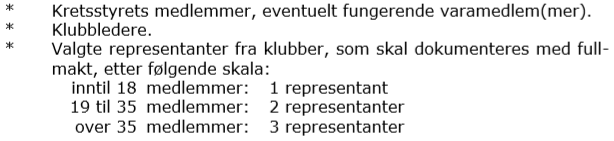 Tale- og framleggsrett: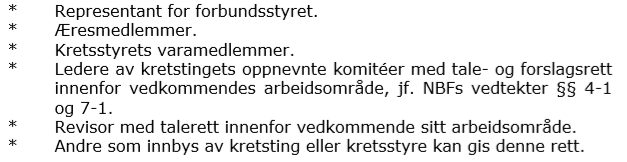 Sakliste krinstinget 2019:Godkjenning av fullmakter.Val av dirigent og sekretær for krinstinget.Godkjenning av innkalling og sakliste.Val av to representantar til å underskriva protokoll frå tinget.Årsmelding for styreperioden april 2017–mars 2019.Rekneskap for perioden 1. januar 2017 – 31. desember 2018.Budsjett 2019–2020Handlingsplan 2019-2023.Innkomne framlegg frå KRU.Val av krinsleiar, fire styremedlemmer, valkomite og revisor.YmistSaker under Ymist må vera krinsstyret i hende seinast onsdag 3. april 2019.Sandnessjøen, 27. mars 2019Med helsingHelgeland Bridgekrins Håvard MoeLeiarMobil: 91 80 76 75E-post: maalmann@hotmail.comÅRSMELDING HELGELAND BRIDGEKRINS APRIL 2017–MARS 2019Krinstinget 2015 valte desse for toårsperioden:Krinsleiar:	Håvard Moe
Nestleiar:	Svein Åsen
Kasserar:	Jens Norum 
Styremedl.:	Sverre Å. Selfors 
Styremedl.:	Helge StanghelleRevisor:	Svein LundValkomitè:	Odd Roar Reppen, Mariann Grude og Kjetil LundStyret har hatt eitt styremøte der alle var fysisk til stades. I tillegg har mange saker vore drøfta per e-post og telefon.Krinsformannen representerte NBF Helgeland på krinsleiarmøte/organisasjonsdagar i Bergen i 2017 og på bridgetinget i Oslo i 2018.I løpet av 2017 kom KRU på plass, etter at Kurt-Ove Thomassen og Elisabeth Solum melde seg for å ta andsvar for rekrutteringsarbeidet i krinsen. Dei har lagt ned eit ovleg gildt arbeid i perioden. Mellom anna kan det nemnast at krinsen har fått inn mykje pengar til å driva rekrutteringsarbeideit stort bridgelærarkurs vart halda på Mo i Rana i mai 2018 i samband med lagfinalenom lag 1600 mellomtrinnselevar på Helgeland har fått kjennskap til bridgeRana juniorbridgeklubb vart stifta i 2018det er regulære juniorbridgekveldar på Mo, på Sømna, i Mosjøen og i Sandnessjøendet deltok 13 ungar på juniorleiren i Drammen i juli 2018det deltok 32 ungar på krinssamlinga på Nesna i mars 2019det deltok 32 ungar på ope KM junior i Mosjøen i mars 2019Det har såleis vore ein auke i medlemstalet, frå 304 medlemmer i 2017 til 360 i 2019. Rana Juniorbridgeklubb er med sine 66 junormedlemmer forklaringa på denne auken.Det er framleis nokså laber påmelding til turneringane som klubbane i krinsen arrangerer. 
Populære Ladies Invitational er diverre gått inn i soga, og vart arrangert for siste gong i 2017.For styret i Helgeland BridgekrinsSandnessjøen, 27. mars 2019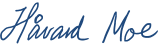 Håvard Moe Krinsleiar Budsjett 2019-2020UtgifterInntekterRekruttering500 000500 000SM200 000200 000Krinskontingentar60 000Startkontingent NM par24 000Krinsleiarmøte/org.dagar10 000Bridgetinget10 000Web, renter, gebyr 6 000SUM10 000